3. AB - Březinová - Anglický jazyk TP 27. 4 – 3. 5Hello students,začínáme poslední týden v dubnu s online výukou. Opět posílám nové učivo, pravidelně si procvičujte a opakujte probrané. Především psaní a mluvení. Můžete si také procvičovat učivo na odkazech, které jsou samozřejmě dobrovolné. Pokud si nevíte rady, nebo mi chcete poslat vypracovaný úkol, naskenujte nebo nafoťte a pošlete mi na email: brezinova@zszaaleji.czUž se na vás moc těším. See you soon! BřezinováÚterý – 28. 4 Slovíčka 7. lekce 2. část – opět si můžeš slovíčka vytisknout nebo si je přepiš do sešitku.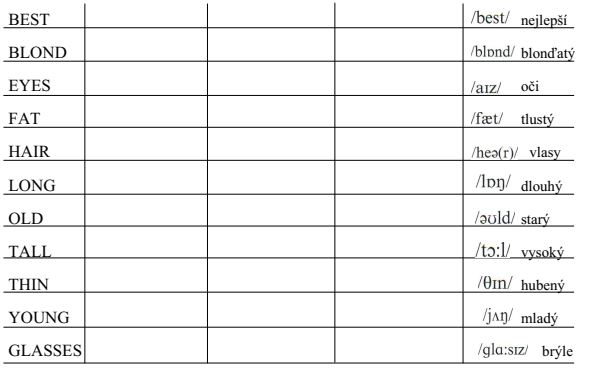 Učebnice str. 50 – písnička - zkus si ji první přečíst a přeložit, pak si ji poslechni na tomto odkazu:https://elt.oup.com/student/happystreet/level1/songsandchants_01/songsandchants_01_07/singalong_unit07song2?cc=cz&selLanguage=csStředa 29. 4Podle pomocníka vypracuj cvičení v PS na str. 65. V PS máš CD nebo posílám poslech č. 8 zvlášť.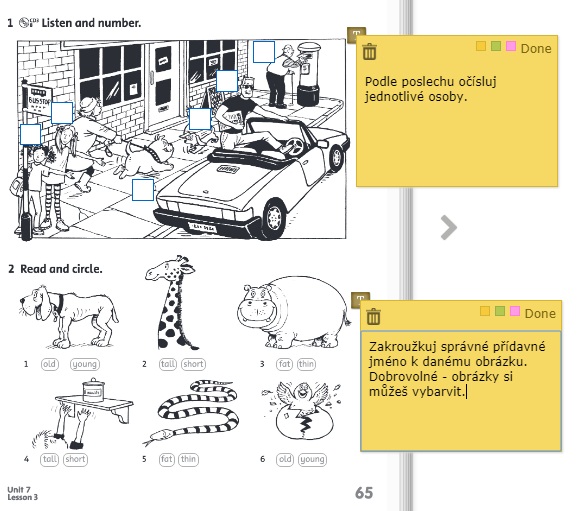 Něco navíc: odkazy na procvičováníhttps://www.umimeanglicky.cz/ Zde jsou na výběr témata, slovíčka, které si děti mohou procvičovat velmi zajímavou formou.https://www.anglinaplus.cz/slovicka-zakladni-stredni-skola-zdarma/zakladni-skola-i-stupen/ Zde je slovní zásoba přímo k naší učebnici Happy  Street 1. Děti mohou trénovat čtení, psaní, přiřazování.https://elt.oup.com/student/happystreet/level1/?cc=cz&selLanguage=cs  Zde je online materiál k naší učebnici.https://www.jazyky-online.info/deti/  Další možnost procvičování online.